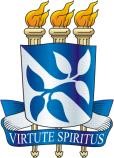 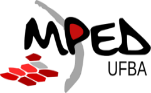 IDENTIFICAÇÃOCOMISSÃO DE AVALIAÇÃO INDICADAObservações: - O nº do CPF e informações para contato, são fundamentais para o cadastro do/a avaliador/a junto à CAPESPERÍODO PREVISTO PARA SESSÃOSITUAÇÃO NO EXAME DE PROFICIÊNCIASOLICITANTEDECISÃO DO COLEGIADOPPGCLIP-MPEDUFBAINDICAÇÃO DE BANCA DE AVALIAÇÃOPROGRAMA DE PÓS-GRADUAÇÃO EM CURRÍCULO, LINGUAGENS E INOVAÇÕES PEDAGÓGICASTIPO DE BANCA:NÍVEL DO CURSO: MESTRADO PROFISSIONAL EM EDUCAÇÃOTIPO DE BANCA:QualificaçãoDefesa NÍVEL DO CURSO: MESTRADO PROFISSIONAL EM EDUCAÇÃOTIPO DE BANCA:NÍVEL DO CURSO: MESTRADO PROFISSIONAL EM EDUCAÇÃONOME DO/A ESTUDANTE:       NOME DO/A ESTUDANTE:       NOME DO/A ESTUDANTE:       NOME DO/A ESTUDANTE:       NOME DO/A ESTUDANTE:       NOME DO/A ESTUDANTE:       TÍTULO DO TRABALHO:TÍTULO DO TRABALHO:TÍTULO DO TRABALHO:TÍTULO DO TRABALHO:TÍTULO DO TRABALHO:TÍTULO DO TRABALHO:ORIENTADOR/A:COORIENTADOR/A:Colaborador/a ad hoc:ORIENTADOR/A:COORIENTADOR/A:Colaborador/a ad hoc:ORIENTADOR/A:COORIENTADOR/A:Colaborador/a ad hoc:ORIENTADOR/A:COORIENTADOR/A:Colaborador/a ad hoc:ORIENTADOR/A:COORIENTADOR/A:Colaborador/a ad hoc:ORIENTADOR/A:COORIENTADOR/A:Colaborador/a ad hoc:Nome:ExternoCPF:Telefones:Participação em bancas do MPEDInstituição:ExternoE-mail:Telefones:Nome:InternoCPF:Telefones:Participação em bancas do MPEDInstituição:InternoE-mail:Telefones:Nome:Quarto membro (se houver)CPF:Telefones:Participação em bancas do MPEDInstituição:Quarto membro (se houver)E-mail:Telefones:Nome:Quinto membro (se houver)CPF:Telefones:Participação em bancas do MPEDInstituição:Quinto membro (se houver)E-mail:Telefones:Data: _____/_____/_____Hora: _____:_____Local: ___________________________________________________ Link de transmissão: _______________________________________Equipamentos:   Data Show (   )   TV (   )  Caixa de Som  (   )    Microfone (   )   Outros (   ) ____________________________APROVADO/A                                                                    DISPENSADO/A                                                                             NÃO SE APLICALOCAL:  DATA:ASSINATURA DO/A ORIENTADOR/A: